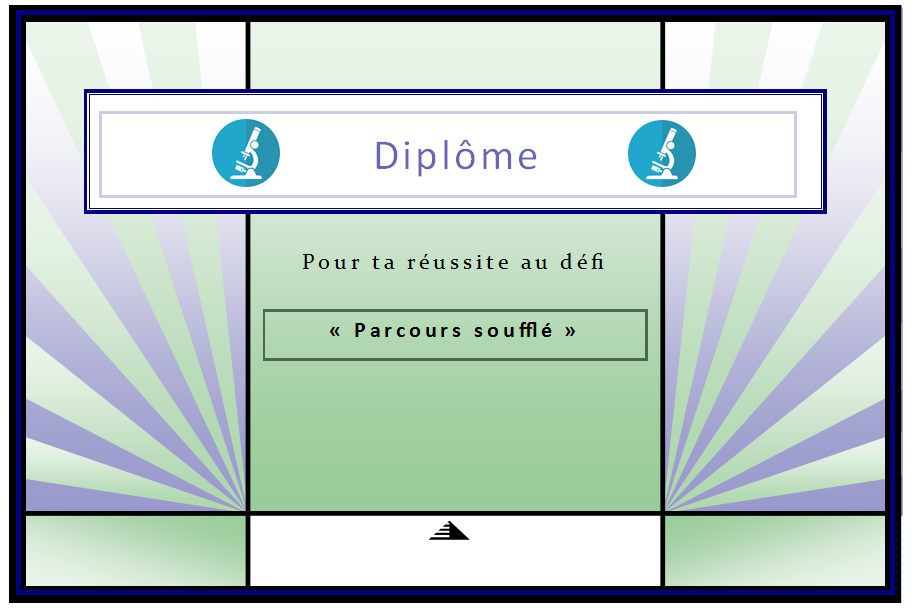 Propositions pour une évaluation positive par les enseignant·e·sCe diplôme pourra être envoyé à vos élèves en le personnalisant.Pour cela, le nom de l’école et la classe sont à compléter, vous pourrez également sélectionner ou créer le texte à communiquer à l’élève.Il vous suffit de déplacer le texte sur le diplôme.Exemple : 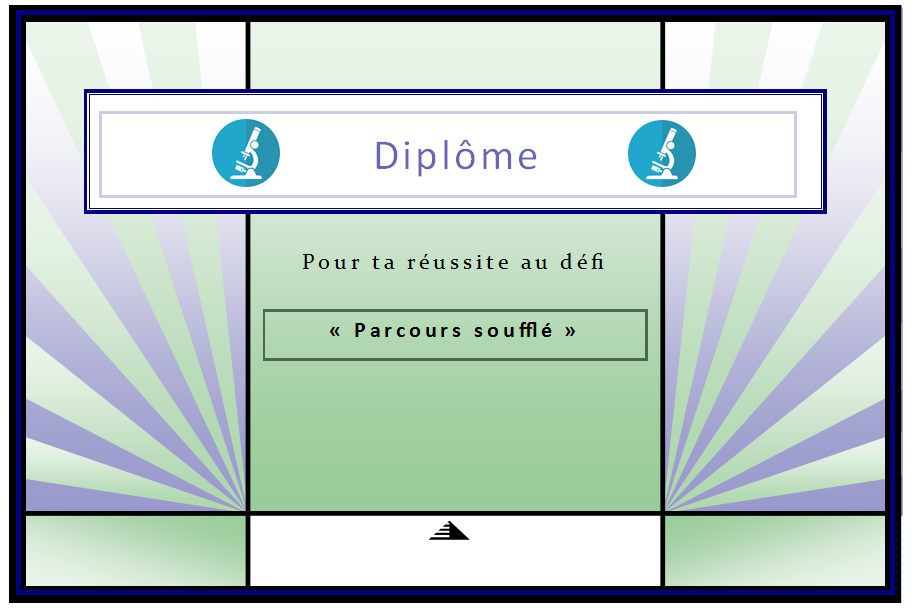 